UJIAN AKHIR SEKOLAH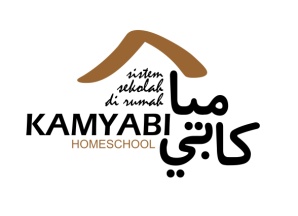 SEMESTER 2 TAHUN 2013/2014Pelajaran	: Bahasa INGGERISWaktu	: 90 MenitKelas	: X (sEPULUH)PETUNJUK1. Sebelum mengerjakan baca Surat Al Fatihah, shalawat kepada Nabi SAW, dan Berdoa2. Baca Soal dengan tenang dan teliti3. Kerjakan Ujian sesuai waktu yang ditentukan dengan jujurChoose the right statement !
1. The story tells us about….a. Iwan’s journey
b. A bung lary at see
c. The case on board
d. a mysterious creature
e. an adventurous night

2. Why did Iwan Jump out of bed and try to get to the window ?
a. He knew that the window was open
b. He was rest less and could not sleep
c. He couldn’t see anything in the dark room
d. He was thrown violently across the room
e. He wanted to know where the cold the room

3. Which of the following did not frigten Iwan ?
a. something moving behind him
b. A sound unfamiliar to him
c. The violent moving of the ship
d. Finding somebody lying on his bed
e. Touching something smooth and wet

4. Which of the following statements is true according to the text ?
a. Iwan was waiting in the dark for the creature
b. Iwan wondered why the window was open
c. Seeing the window open, he immediately rain to close it
d. Iwan jumped out of bed because he heard something moving
e. Iwan had forgatten to fasten the window when he went to bed

5. From the text we may conclude that…
a. the creature reamined a mysterys
b. Iwan succeeded in catching the creature
c. Iwan didn’t dare to run after the creature
d. the creature tried very hard to catch Iwan
e. Iwan and the creature ran out the room together
6. Which sentence is correct ?
a. Do you watch every Thursday evening the English program on television ?
b. Do you watch on television the English program every Thursday evening ?
c. Do you watch the English program every Thursday evening on television ?
d. Do you watch the English program on television every Thursday evening ?
e. Every Thursday evening do you watch the English program on television ?

7. He has to try several times because he wants to be the winner
We can also say:……., he has to try several times
a. to be the winner
b. being the winner
c. wanting to be the winner
d. wants to be winner
e. be the winner8. As Rian left an hour ago, he should have arrived by now.
From the underlined words we may conclude that Rian…
a. are already here now
b. has not arrived yet
c. will probably arrive soon
d. has just arrived
e. would probably not arrive9. ‘All the students had just left the classroom when the mathematics teacher came in
From this sentences we may conclude that…
a. The mathematics class started late that day
b. There was no mathematics class that day
c. The teacher cancelled the mathematics class
d. The teacher asked the students to leave the class
e. The students came late for the mathematics class
Mr. Pomat, a Malupit shop owner, called a meeting to find out the views of the community on local government plants to close the Malupit Community School at the end of the present school year.
Mr. Pomat acted as chairman of the meeting. He introduced Mr. K.Kazarin, the planning Officer of the Raval Education Department. Mr. Kazarin pointed out that there were now only fifty-three children at Malupit Community School. This was considered too high a number for one class under one teacher; and too low a number for the forming of two classes and the employment of two teacher. Mrs. Luvako, who had taught at the school for the past twenty-two years, would be retiring from the teaching service in July. The Planning Office wished to take this opportunity to close the school, because it is expensive to run, and to move the children to two bigger schools in Raval, six miles away Mrs. Jarvis, the mother of an eight-year-old boy at Malupi, asked what would happen about transport to Raval. Mr.Kazarin replied that the children would travel by bus. This would be provided by the Raval Transport Department, and it would take Malupit children to and from school free of charge Another parent, Mr.H.Wiley, expressed the fear of many parent that closing the local school would mean that the children of Malupit would not grow up with the same sense of community as in the past. They would feel lost in the much larger schools in Raval. Mr. Kazarin replied that the Raval school were not very large, and that in any case, the children would have to go to Raval later for education at high-school level. The chairman voiced the view of the meeting when he said that there was good reason to believe that there would soon be more young children living in Malupit. It would be foolish, he said, to close the school, and then to find that there were more than enough local children to form two classes and employ two teachers. A final point was made by Mr.Colmar, a retired businessman, that without Malupit Community School, there would be nowhere big enough for local clubs an organizations to hold their meetings. Mr.Pomat brought the meeting to a close shortly after 9 0’clock.
10. The main discussion ot the meeting held by the Malupit community was about….a. the plan of parents to move their children to a bigger school in Ravalb. the high cost of running the Malupit community schoolc. the retirement of Mrs.Luvako from the Malupit community schoold. the employment of two more teachers for the Malupit community schoole. the opinions of the Malupit community on the closing of the Malupit community school
11. At the meeting, Mr. Kazarin stated that the local government would…a. establish high-school for the children at Malupit in the futureb. not be able to consider the request of the Malupit communityc. support the Malupit community school with funds and teachersd. provide free transport from Malupit to Raval for the children every morninge. expand school in Raval to accommodate children from the Malupit community school
12. Why did the local government plan to close the Malupit community school ?a. there were only two teachersb. the school was too expensive to runc. the only teacher was going to retired. Malupit was only 6 miles from Ravale. Malupit was too small a town for a school
13. Which of a following is True according to the text ?a. children of Malupit felt lost in their new school in Ravalb. The chairman of the meeting closed the meeting at 9 o’clockc. Mr. Kazarin agrees not to close the Malupit community schoold. community meetings used to be held at the Malupit community schoole. It was believed that the number of children in Malupit would not increase
14. After reading the whole text, we may conclude that…a. the meeting ended without any solution to the problemb. parent objected to the addition of another classc. the Malupit school had too many studentd. the Malupit school was not a good schoole. the Malupit school was in Raval
15. This dancing room is….decorateda. beauty 	c. Beautifyb. beautiful	 d. beautifully 	e. Beautifying16. Why was he arrested ?He was arrested because of…a. to rob the storeb. robbing the storec. in order to rob the stored. when he robbed the storee. while he was robbing the store17. Facing the ceremony, we have to prepare more foodTwo tours of rice….a large amount neededa. are 	c. it is 	e. are beingb. is 	d. they are18. Her winning a prize in beauty contest surprises meThe underlined words means…a. After she won a prizeb. when she won a prizec. she is winning a prized. The fact that she won a prizee. The expectation that she’ll win a prize19. Rendra has to take a part-time job during the vacation…
he will not be able to rent a house
a. besides 	c. otherwise 	e. nevertheless
b. therefore 	d. moreover

20. My sister, Siska has all her dresses made because…
a. she likes sewing
b. she is a dress maker
c. she cannot sew at all
d. she doesn’t have a good dressmaker
e. she can’t offord to pay dress-maker

21. This area is not suitable for farming because the soil is not……
a. fertile 	c. fertility 	e. fertilization
b. Fertilize	 d. fertilizer

22. ‘May I go shopping with my friends, mom ?’
‘No, you…….stay in bed until you recover.
a. can 	c. might 	e. must
b. may 	d. could

23. ‘When do you want to have the parcels………to you hosue ?’
‘It’s better tomorrow morning’
a. deliver 	c. delivered 	e. be delivered
b. to deliver 	d. delivering

24. I think Nuki is too young……an engineer
a. to be	 c. of being	 e. when he is
b. in being 	d. if he be

25. None of Rian’s class mates …..to his birthday party
a. are invited	 c. of being 	e. when he is
b. is invited 	d. if he be

26. The manager think Santi is a very …..secretary because she always does her work well
a. rely 	c. reliance 	e. reliability
b. reliably 	d. reliable

27. The article…..we got the Dita for our essay is written by 
a. that 	c. from whom 	e. at which
b. which 	d. from which

28. We must avoid…..too much because it causes lung cancer
a. smoke 	c. Smoking	 e. to be smoking
b. to smoke 	d. in smoking

29. The results of the test were…..not only the teacher but also the students
a. disapproint 	d. being disappointed
b. disappointed 	e. to be disappointed
c. disappointing
30. “I got to the library at one o’clock, and it started raining immediately !We can also say…a. when I got to the library, it was already rainingb. the rain started some time before I went to the libraryc. It started raining when I was walking to the libraryd. it had started raining before I got to the librarye. it started raining as soon as I got to the library31. My mother said,” I have never met such a diligent boy”From the above statement we may conclude that…a. she seldom met a diligent boyb. the boy she saw was a lazy onec. It was the fist time he met a diligent boyd. This is the diligent boy he has ever mete. He has never met a lazy boy before32. Mr Yohan gained immediate….for his great discoverya. recognize 	c.recognizedb. recognized 	d.recognition 	e.recognizing33. ‘What has made Siska so well-known today ?’“…….”a. only he is not a good artist, but a scholarb. Also he is a good artist only, but not a scholarc. He is not only a good artist, but also a good scholard. He is also only a good artist, but not a scholare. only he is an artist and also a scholar, but not good 34. Mr.Ramli asled his son to drive him to his officeWe can also say”………..to his officea. Mr.Ramli drove his sonb. Mr.Ramli has to drive his sonc. Mr.Ramli had to drive his sond. Mr.Ramli had his son drive hime. Mr.Ramli’s son had driven him35. On my way to the campus, I ….a friend whom I had not met for years.a. ran off 	c. ran down 	e. ran intob. ran out 	d. ran over36. He has been attending the English conversation course for six months; his English should be very luent nowThe underlined words means…a. I am sure that he speaks English fluentlyb. It is possible that he speaks English fluentlyc. I expect he speaks English fluentlyd. I doubt he speaks English fluentlye. He must speaks English fluently37. Andi is usually late for class, but he has been on time this week .The headmaster….him some advicea. has to give 	d. ought to have givenb. might give 	e. would have givenc. must have given38. The book….is only available in the librarya. where these two chapters are takenb. the two chapters are takenc. from which these two chapters are takend. these two chapters are taken from theme. it was from them the two chapters are taken39. must developing countries are heavily burdened with foreign debts…..such as employmenta. and with social problemb. and also with social problemc. with problems in society alsod. as well as social problemse. and problems in society too.40. many people could have been rescued from the landslide if immediate help had arrivedFrom the above statement we my conclude that…a. the landslide did not harm anyoneb. it was just a minor landslidec. a lot people died because of the landslided. a rescue team came immediately to help the victimse. many people rescued themselves from the landslide